参会回执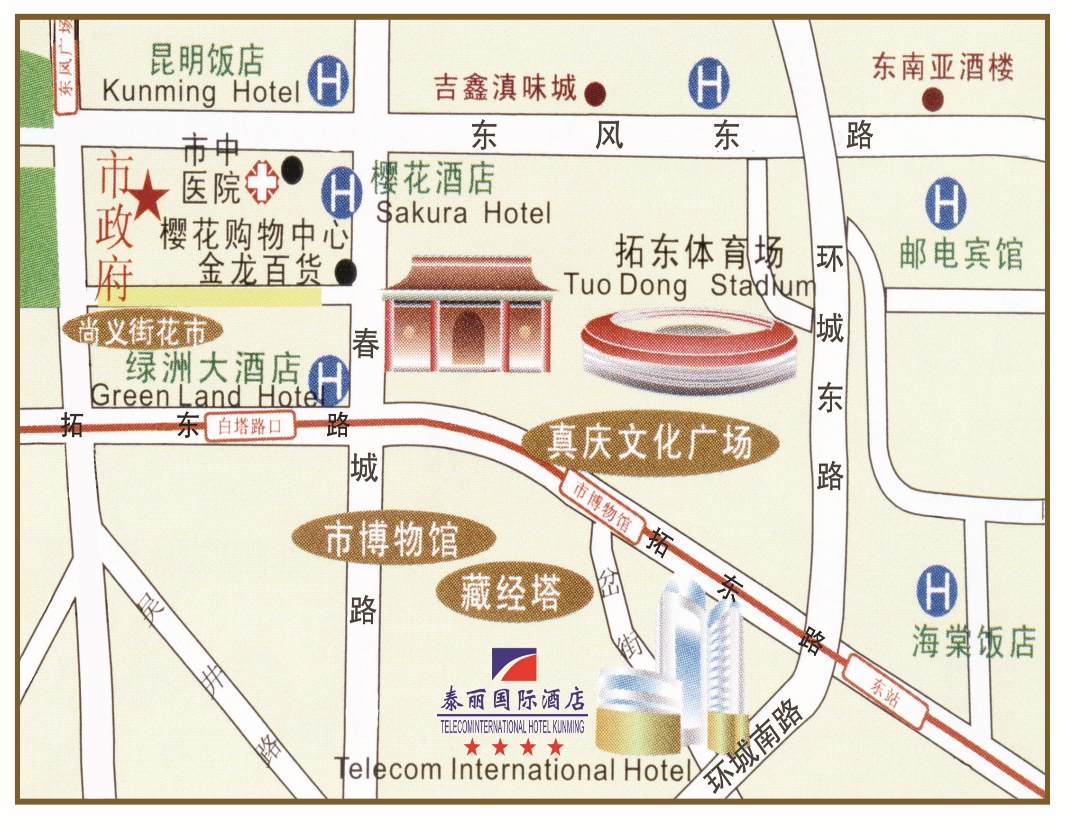 抵达方式：1. 机场——酒店（约28公里）：乘机场2号B线到 泰丽酒店站点 下车（25元/人），机场公交919C1线（13元/人）到 东站（环城南路）下车前行10米即可到达酒店区域，如乘座出租车费用约100元。2. 火车站——酒店（3公里）：公交车（车票1元）：从火车站乘25路、50路到 东站 下车即到；出租车：12元以内姓名性别单位联系电话住宿要求（单间或者合住）备注